Styremøte NIL Friidrettsgruppa                                                      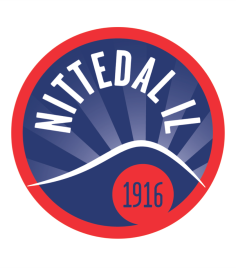 Innkalt til møtet: Ole Engebretsen, Hanne Tangen Nilsen, Terje Owrehagen, Petter Wessel, Kine Hjelkerud, Morten Hansen, Rannveig Øksne, Bjørn DalhusIkke tilstede: Møtedato:  05.04.2021Møtetidspunkt: 19.00-21.00Møtested: ArrangementshusetReferent: Hanne Tangen NilsenMøteleder: Hanne Tangen NilsenTids-pktSak19.00Styremøter 1. halvår 2022 Mai 3.Juni 6 (19.30)19.05-19.30Stevner, dugnad og arrangement– handlingsplan. Vi bruker årshjulet.Loddugnad. StatusEr i gang, første helgen nå. På Rema1000 og Plantasjen – 11.000,-3 helger fremover. 3 dager. Har fått foreldre.Fått 2 nye inn i arr.komiteer. Blir hovedsakelig kioskdrift.Maria Sølvberg og Marbel Marlon inn i arr.kom.Treningsstevne+utdeling pokaler. 7.05. StatusBjørn sørger for stevneopplegg avklaringer med Meike.To løpsstevner + 7. mai – kommunisere ut at vi trenger foreldre til dette og at de kan velge seg dato, ellers så plukker vi folk.Flyers for kunstutstillingen5000 flyersHanne sjekker opp med Tor Morten for gjennomføringKr 12.000Aksjonspunkter fra tidligere møterEr det en idè å flytte Skolemesterskapet fra høst til vår? Hanne sendt mail til Meike.Rannveig oppdaterer med erfaring fra de stevnene vi har vært igjennom. Notere seg det som er særskilt per stevne og det som er generisk.Nittedalslekene: Sekretariatet. Mye spørsmål, bør ha en til som kan svare (spesielt Nittedalslekene dag 1 frem til 14).En backup person til på El-tid. Keith, Trond, Bjørn. Kanskje Gro L kommer tilbake. Vi bør lære opp 2 til.Sender på sirkulasjon for kommentarer.Bjørn har begynt å lage manualer som er felles. 19.30-19.45Drift og anleggVi bruker årshjulet.AksjonspunkterMorten/Petter lager sjekkliste for å rydde inn og ut vår og høst. Også for lager/arrhus. Sigmund påfører sine ting (vanngrav++). Tas ved «vårslippet»Morten/Meike/Petter. Lage oversikt over inn og ut – vår og høst. Bjertneshallen.  Gjøres ifb med flytt i april. Morten: Gressklippingsprosedyre tas med Kennet i løpet av vinterenHanne. Oppfølging innkjøp av tredemølle. Hanne har avklart med Meike at vi må gjøre litt bedre reasearch. Hanne sendt mail til Meike19.45-19.50ØkonomiPer mars: -130 651 i resultat. Lønnskostnader og påmelding stevner.Vi følger budsjett.AksjonspunkterBunnpris refusjon BAMA – hvordan sikre at dette kommer inn og blir plassert på Friidrett? Rannveig/Kine. Etablere rutine etter hvert stevne. Sende inn mail til Frode. Kine sjekker og følger opp etter en stund (hver høst). Neste gang vi har stevne.Terje: Støttemedlem Friidrettsgruppe; 200,- eller mer om man ønsker.  Ikke gjort, gjør det nå. Vurdere kampanje. Informere på WEB. Registrer deg. Venter på å få det inn i Spoortz som støttemedlem. Informere i glasskapet. Facebook-kampanje. Gjøres nå i forbindelse med oppstart utesesong.Rolf-Steinar: Nytt skilt – 3 stykker som er på vei inn på anlegget. Hanne har sendt mailVi holder anlegget i orden - støtt Friidrettsgruppa på VIPPS 73192.Takk for støtten!19.50-20.00Sportslig – orientering statusForslag fra OLE:Vurdere eget opplegg for toppsatsning.Etablert et miljø for eldre utøvere som satser.Løp sammen med Ull-kisa.Men noe eget for de som satser.Treningsleir.Leie inn eksterne trenerressurs. Kanskje samspill med andre.Budsjett på 200.000 hvert år i 5 år.Få en sponsor.Hanne tar en nærmere prat med Meike, Planlegge for 2022. Spond.Oppfølging med Ull-Kisa. Fått forslag. Litt uklart hvordan vi håndterer det. Gitt beskjed til Meike om uklarhet i treningsavgift.Hovedlaget har kontakt med NK om Ukrainia. Treningstilbud.Hanne tar en prat med Meike om allsidige treninger og «teamsatsning».20.0020.05Hovedlaget  – orienteringFast punkt. Vi sjekker årshjul HLPolitiattester trenere må sikres for utesesongen, og halltider fordeling kommer i løpet av april.20.05EventueltSøknad 1.4 DNBProgramvare til elektronisk tidtakingssystem: Plugin modul for AutoCapture til FinishLynx:  10000 kr Utstyr til løp: Elektronisk startpistol m/høyttaler: 40000 kr (fant en til 28500 kr + MVA som bør passe til systemet vårt: https://msosport.no/katalog/friidrett/feltutstyr/electronic-starting-system/Startkontrollsystem: 50.000 (sikkert mye mer enn startpistolen - det oppgis på forespørsel) https://msosport.no/katalog/friidrett/tidtagning-maleutstyr/reac-time/https://msosport.no/katalog/friidrett/tidtagning-maleutstyr/wired-reactime-system-8-lanes/